C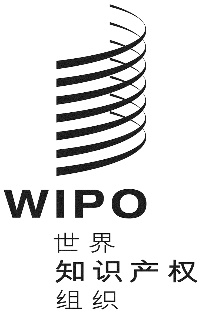 pct/ctc/31/1 prov.原文：英文日期：2020年2月17日专利合作条约（PCT）
技术合作委员会第三十一届会议
2020年5月26日至29日，日内瓦议程草案秘书处编拟会议开幕选举一名主席和两名副主席通过议程就拟指定欧亚专利局（EAPO）担任PCT国际检索和初步审查单位向PCT联盟大会提供咨询意见主席总结会议闭幕[文件完]